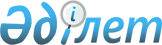 2009 жылғы 25 желтоқсандағы № 16-1 "2010-2012 жылдарға арналған Бөрлі ауданының бюджеті туралы" шешіміне өзгерістер мен толықтырулар енгізу туралы
					
			Күшін жойған
			
			
		
					Батыс Қазақстан облысы Бөрлі аудандық мәслихатының 2010 жылғы 29 қазандағы № 23-2 шешімі. Батыс Қазақстан облысы Бөрлі ауданы әділет басқармасында 2010 жылғы 29 қарашада № 7-3-103 тіркелді. Күші жойылды - Батыс Қазақстан облысы Бөрлі аудандық мәслихатының 2010 жылғы 22 желтоқсандағы № 24-4 шешімімен      Ескерту. Күші жойылды - Батыс Қазақстан облысы Бөрлі аудандық мәслихатының 2010.12.22 № 24-4 Шешімімен      Қазақстан Республикасының 2008 жылғы 4 желтоқсандағы Бюджет Кодексіне және Қазақстан Республикасының 2001 жылғы 23 қаңтардағы "Қазақстан Республикасындағы жергілікті мемлекеттік басқару және өзін-өзі басқару туралы" Заңына сәйкес және аудан әкімінің оң тұжырымын есепке ала отырып, Бөрлі аудандық мәслихаты ШЕШІМ ЕТТІ:



      1. "2010-2012 жылдарға арналған Бөрлі ауданының бюджеті туралы" Бөрлі аудандық мәслихатының 2009 жылғы 25 желтоқсандағы № 16-1 шешіміне (Нормативтік құқықтық актілерді мемлекеттік тіркеу тізілімінде № 7-3-87 тіркелген, 2010 жылғы 19 қаңтардағы "Бөрлі жаршысы-Бурлинские вести" газетінде № 6 жарияланған), келесі өзгерістер мен толықтырулар енгізілсін:



      1) 1-тармақта:

      1) тармақшадағы "5 604 116" деген сандар "5 604 315" сандарымен өзгертілсін;

      "4 806 926" деген сандар "4 809 582" сандарымен өзгертілсін;

      "51 906" деген сандар "49 250" сандарымен өзгертілсін;

      "280 049 " деген сандар "542 278" сандарымен өзгертілсін;

      "450 634" деген сандар "450 833" сандарымен өзгертілсін.

      2) тармақшадағы "5 788 780" деген сандар "5 788 979" сандарымен өзгертілсін;

      3) тармақшадағы "14 601" деген сандар "15 372" сандарымен өзгертілсін;



      2) 3 тармақта:

      - "бастауыш, негізгі орта және жалпы орта білім берудің мемлекеттік мекемелері үшін лингофондық және мультимедиялық кабинеттер құруға" нысаны бойынша "11 082" деген саны "11 078" санымен өзгертілсін;

      - "негізгі орта және жалпы орта білім беретін мемлекеттік мекемелердің физика, химия, биология кабинеттерін оқу жабдығымен жарақтандыруға" нысаны бойынша "4 097" деген саны "4 095" санымен өзгертілсін;

      - "Ұлы Отан соғысының қатысушылары мен мүгедектеріне, Ұлы Отан соғысындағы Жеңістің 65 жылдығына орай, жол жүруін қамтамасыз етуге" нысаны бойынша "1 721" деген саны "316" санымен өзгертілсін;

      - "Ұлы Отан соғысының қатысушылары мен мүгедектеріне Ұлы Отан соғысындағы Жеңістің 65 жылдығына орай біржолғы материалдық көмек төлеуге" нысаны бойынша "18 752" деген саны "18 696" санымен өзгертілсін;

      - "инженерлік-коммуникациялық инфрақұрылымды жайластыру және дамытуға" нысаны бойынша "70 545" деген саны "66 617" санымен өзгертілсін;

      - "Приурал ауылындағы су құбырын қайта жаңартуға" нысаны бойынша ауылдық елді мекендерді сумен қамтамасыз ету бойынша, инвестициялық негіздемелер, жобалық-сметалық құжаттамалар әзірлеуге "60 000" деген саны "64 605" санымен өзгертілсін;

      - "ауылдық елді мекендердің әлеуметтік сала мамандарын әлеуметтік қолдау шараларын іске асыру үшін" нысаны бойынша "3 768" деген саны "4 757" санымен өзгертілсін.



      2. Аталып отырған шешімнің 1 қосымшасы осы шешімнің 1 қосымшасына сәйкес жаңа редакцияда баяндалсын.



      3. Осы шешім 2010 жылдың 1 қаңтарынан бастап қолданысқа енгізіледі.      Сессия төрағасы М. Утемуратов

      Аудандық мәслихат хатшысы И. Измағамбетов

Аудандық мәслихатының

2010 жылғы 29 қазандағы

№ 23-2 шешіміне 1 қосымша 2010 жылға арналған Бөрлі аудандық бюджеті(мың теңге)
					© 2012. Қазақстан Республикасы Әділет министрлігінің «Қазақстан Республикасының Заңнама және құқықтық ақпарат институты» ШЖҚ РМК
				СанатыСанатыСанатыСанатыСанатыСомаСыныбыСыныбыСыныбыСыныбыСомаIшкi сыныбыIшкi сыныбыIшкi сыныбыСомаЕрекшелігіЕрекшелігіСомаАтауыСома123456ТАБЫСТАР5 604 315I. Кірістер5 588 9431САЛЫҚ ТҮСІМДЕР4 546 58201Табыс салығы1 897 3882Жеке табыс салығы1 897 38803Әлеуметтік салық2 001 1091Әлеуметтік салық2 001 10904Меншікке салынатын салықтар428 1421Мүлікке салынатын салықтар302 3713Жер салығы26 3544Көлік құралдарына салынатын салық96 8975Бірынғай жер салығы2 52005Тауарларға, жұмыстарға және қызметтер көрсетуге салынатын ішкі салықтар117 1432Акциздер6 9003Табиғи және басқа ресурстарды пайдаланғаны үшін түсетін түсімдер96 0004Кәсіпкерлік және кәсіби қызметті жүргізгені үшін алынатын алымдар13 3825Құмар ойын бизнеске салық86108Мемлекеттік баж102 8001Мемлекеттік баж102 8002САЛЫҚТЫҚ ЕМЕС ТҮСІМДЕР49 25001Мемлекет меншігінен түсетін түсімдер2 0003Мемлекеттің меншігіндегі акциялардың мемлекеттік пакетіне дивидендтер5Мемлекет меншігіндегі мүлікті жалға беруден түсетін кірістер2 00002Мемлекеттік бюджеттен қаржыландырылатын мемлекеттік мекемелердің тауарларды (жұмыстарды, қызметтерді) өткізуінен түсетін түсімдер1 9001Мемлекеттік бюджеттен қаржыландырылатын мемлекеттік мекемелердің тауарларды (жұмыстарды, қызметтерді) өткізуінен түсетін түсімдер1 90004Мемлекеттік бюджеттен қаржыландырылатын, сондай-ақ Қазақстан Республикасы Ұлттық Банкінің бюджетінен (шығыстар сметасынан) ұсталатын және қаржыландырылатын мемлекттік мекемелер салатын айыппұлдар, өсімпұлдар, санкциялар өндіріп алулар34 3061Мемлекеттік бюджеттен қаржыландырылатын, сондай-ақ Қазақстан Республикасы Ұлттық Банкінің бюджетінен (шығыстар сметасынан) ұсталатын және қаржыландырылатын мемлекттік мекемелер салатын айыппұлдар, өсімпұлдар, санкциялар өндіріп алулар34 30605Гранттар01Техникалық көмек06Басқа да салықтық емес түсімдер11 0441Жергілікті бюджетке төленетін басқа да салықтық емес түсімдер11 0443НЕГІЗГІ КАПИТАЛДЫ САТУДАН ТҮСЕТІН ТҮСІМДЕР542 27801Мемлекеттік мекемеге бекітілген мүлікті сатудан түскен түсімдер156 2051Мемлекеттік мекемеге бекітілген мүлікті сатудан түскен түсімдер156 20503Жерді және материалдық емес активтерді сату386 07310Жерді сату386 0734II. РЕСМИ ТРАНСФЕРТЕРДІҢ ТҮСІМДЕРІ450 8332Мемлекеттік басқарудың жоғары тұрған органдарынан түсетін трансферртер450 8331Республикалық бюджеттен түсетін трансферттер227 8482Облыстық бюджеттен түсетін трансферттер222 985Функционалдық топФункционалдық топФункционалдық топФункционалдық топФункционалдық топСомаКіші функцияКіші функцияКіші функцияКіші функцияСомаБюджеттік бағдарламалардың әкімшісіБюджеттік бағдарламалардың әкімшісіБюджеттік бағдарламалардың әкімшісіСомаБағдарламаБағдарламаСомаАтауыСома123456ШЫҒЫСТАР5 788 979IV. Шығындар1Жалпы сипаттағы мемлекеттiк қызметтер268 5671Мемлекеттiк басқарудың жалпы функцияларын орындайтын өкiлдi, атқарушы және басқа органдар244 816112Аудан мәслихатының аппараты14 5631Аудан (облыстық маңызы бар қала) мәслихатының қызметін қамтамасыз ету жөніндегі қызметтер14 0184Мемлекеттік органдарды материалдық-техникалық жарақтандыру545122Аудан әкімінің аппараты48 3281Аудан (облыстық маңызы бар қала) әкімінің қызметін қамтамасыз ету жөніндегі қызметтер45 6452Ақпараттық жүйелер құру8304Мемлекеттік органдарды материалдық-техникалық жарақтандыру1 853123Қаладағы аудан, аудандық маңызы бар қала, кент, ауыл (село), ауылдық (селолық) округ әкімінің аппараты181 9251Қаладағы аудан, аудандық маңызы бар қаланың, кент, ауыл (село), ауылдық (селолық) округ әкімінің қызметін қамтамасыз ету жөніндегі қызметтер177 847022Мемлекеттік органдардың ғимараттарын, үй-жайлары және құрылыстарын күрделі жөндеу 908023Мемлекеттік органдарды материалдық-техникалық жарақтандыру3 1702Қаржылық қызмет13 628452Ауданның (облыстық маңызы бар қаланың) қаржы бөлімі13 6281Аудандық бюджетті орындау және коммуналдық меншікті (областық манызы бар қала) саласындағы мемлекеттік саясатты іске асыру жөніндегі қызметтер12 4473Салық салу мақсатында мүлікті бағалауды жүргізу1 1815Жоспарлау және статистикалық қызмет 10 123453Аудандық экономика және бюджетті жоспарлау бөлімі10 1231Экономикалық саясатты, мемлекеттік жоспарлау жүйесін қалыптастыру және дамыту және аудандық (областық манызы бар қаланы) басқару саласындағы мемлекеттік саясатты іске асыру жөніндегі қызметтер10 1232Қорғаныс17 8851Әскери мұқтаждар7 440122Аудан әкімінің аппараты7 4405Жалпыға бірдей әскери міндетті атқару шеңберіндегі іс-шаралар7 4402Төтенше жағдайлар жөніндегі жұмыстарды ұйымдастыру10 445122Аудан әкімінің аппараты10 4456Аудан ауқымындағы төтенше жағдайлардың алдын алу және оларды жою2 6607Аудандық (қалалық) ауқымдағы дала өрттерінің, сондай-ақ мемлекеттік өртке қарсы қызмет органдары құрылмаған елдi мекендерде өрттердің алдын алу және оларды сөндіру жөніндегі іс-шаралар7 7853Қоғамдық тәртіп, қауіпсіздік, құқық, сот, қылмыстық-атқару қызметі26 1871Құқық қорғау қызметі26 187458Аудандық тұрғын үй–коммуналдық шаруашылығы, жолаушылар көлігі және автомобиль жолдары бөлімі26 18721Елдi мекендерде жол жүрісі қауiпсiздiгін қамтамасыз ету26 1874Білім беру2 998 4601Мектепке дейінгі тәрбие және оқыту263 027123Қаладағы аудан, аудандық маңызы бар қала, кент, ауыл (село), ауылдық (селолық) округ әкімінің аппараты04Мектепке дейінгі тәрбие ұйымдарының қызметін қамтамасыз ету464Аудандық білім беру бөлімі263 0279Мектеп жасына дейінгі балаларды тәрбиелеу және оқыту263 0272Жалпы бастауыш, жалпы негіз, жалпы орта білім2 254 875123Қаладағы аудан, аудандық маңызы бар қала, кент, ауыл (село), ауылдық (селолық) округ әкімінің аппараты05Ауылдық (селолық) жерлерде балаларды мектепке дейін тегін алып баруды және кері алып келуді ұйымдастыру464Аудандық білім беру бөлімі2 254 8753Жалпы білім беру2 126 2886Балалар мен жеткіншектерге қосымша білім беру 12858710Республикалық бюджеттен берілетін нысаналы трансферттердің есебінен білім берудің мемлекеттік жүйесіне оқытудың жаңа технологияларын енгізу 9Білім беру саласында түрлі қызметтер480 558464Аудандық білім беру бөлімі67 7291Жергіліктті деңгейде білім беру саласындағы мемлекеттік саясатты іске асыру жөніндегі қызметтер9 9105Ауданның (областык маңызы бар қаланың) мемлекеттік білім беру мекемелер үшін оқулықтар мен оқу-әдiстемелiк кешендерді сатып алу және жеткізу17 0007Аудандық (қалалалық) ауқымдағы мектеп олимпиадаларын және мектептен тыс іс-шараларды өткiзу11Өңірлік жұмыспен қамту және кадрларды қайта даярлау стратегиясын іске асыру шеңберінде білім беру объектілерін күрделі, ағымды жөндеу40 819467Аудандық құрылыс бөлімі412 82937Білім беру объектілерін салу және реконструкциялау412 8296Әлеуметтік көмек және әлеуметтік қамсыздандыру143 0662Әлеуметтік көмек 123 343123Қаладағы аудан, аудандық маңызы бар қала, кент, ауыл (село), ауылдық (селолық) округ әкімінің аппараты11 5663Мұқтаж азаматтарға үйде әлеуметтік көмек көрсету11 566451Аудандық жұмыспен қамту және әлеуметтік бағдарламалар бөлімі111 7772Еңбекпен қамту бағдарламасы46 6294Ауылдық жерлерде тұратын денсаулық сақтау, білім, әлеуметтік қамтамасыз ету, мәдениет мамандарына отын сатып алуға Қазақстан Республикасының заңнамасына сәйкес әлеуметтік көмек көрсету7 6675Мемлекеттік атаулы әлеуметтік көмек1 3066Тұрғын үй көмегі4277Жергілікті өкілетті органдардың шешімі бойынша азаматтардың жекелеген топтарына әлеуметтік көмек16 63510Үйден тәрбиеленіп оқытылатын мүгедек балаларды материалдық қамтамасыз ету1 67914Мұқтаж азаматтарға үйде әлеуметтік көмек көрсету4 6921618 жасқа дейінгі балаларға мемлекеттік жәрдемақылар8 03417Мүгедектерді оңалту жеке бағдарламасына сәйкес, мұқтаж мүгедектерді арнайы гигиеналық құралдармен қамтамасыз етуге, және ымдау тілі мамандарының, жеке көмекшілердің қызмет көрсету4 67619Ұлы Отан соғысындағы Жеңістің 65 жылдығына Ұлы Отан соғысының қатысушылары мен мүгедектерінің жол жүруін қамтамасыз ету31620Ұлы Отан соғысындағы Жеңістің 65 жылдығына Ұлы Отан соғысының қатысушылары мен мүгедектеріне біржолғы материалдық көмекті төлеу19 7169Әлеуметтік көмек және әлеуметтік қамтамасыз ету салаларындағы өзге де қызметтер19 723451Аудандық жұмыспен қамту және әлеуметтік бағдарламалар бөлімі19 7231Жергілікті деңгейде облыстың жұмыспен қамтуды қамтамасыз ету және халық үшін әлеуметтік бағдарламаларды іске асыру саласындағы мемлекеттік саясатты іске асыру жөніндегі қызметтер 18 84711Жәрдемақыларды және басқа да әлеуметтік төлемдерді есептеу, төлеу мен жеткізу бойынша қызметтерге ақы төлеу 67622Мемлекеттік органдарды материалдық-техникалық жарақтандыру2007Тұрғын үй-коммуналдық шаруашылық836 5311Тұрғын үй шаруашылығы437 203123Қаладағы аудан, аудандық маңызы бар қала, кент, ауыл (село), ауылдық (селолық) округ әкімінің аппараты31 0747Аудандық маңызы бар қаланың, кенттің, ауылдың (селоның), ауылдық (селолық) округтің мемлекеттік тұрғын үй қорының сақталуын ұйымдастыру31 074458Аудандық тұрғын үй–коммуналдық шаруашылығы, жолаушылар көлігі және автомобиль жолдары бөлімі34 3003Мемлекеттік тұрғын үй қорының сақталуын ұйымдастыру34 3004Жекелеген азаматтарды тұрғын үймен қамтамасыз ету467Аудандық құрылыс бөлімі371 8293Мемлекеттік коммуналдық тұрғын үй қорының тұрғын үй құрылысы және (немесе) сатып алу295 0854Инженерлік коммуникациялық инфрақұрылымды дамыту, жайластыру және (немесе) сатып алу76 74419Тұрғын үй салу 20Тұрғын үй сатып алу2Коммуналдық шаруашылық75 062123Қаладағы аудан, аудандық маңызы бар қала, кент, ауыл (село), ауылдық (селолық)округ әкімінің аппараты15 27614Елді-мекендерді сумен жабдықтауды ұйымдастыру15 276458Аудандық тұрғын үй–коммуналдық шаруашылығы, жолаушылар көлігі және автомобиль жолдары бөлімі20 00012Сумен жабдықтау және су бөлу жүйесінің қызмет етуі 26Ауданның (облыстық маңызы бар қаланың) коммуналдық меншігіндегі жылу жүйелерін қолдануды ұйымдастыру29Сумен жабдықтау жүйесін дамыту20 000467Аудандық құрылыс бөлімі39 7865Коммуналдық шаруашылығын дамыту39 2416Сумен жабдықтау жүйесін дамыту5453Елді-мекендерді көркейту 324 266123Қаладағы аудан, аудандық маңызы бар қала, кент, ауыл (село), ауылдық (селолық) округ әкімінің аппараты60 8798Елді-мекендерде көшелерді жарықтандыру23 5429Елді-мекендердің санитариясын қамтамасыз ету16 92610Жерлеу орындарды күтіп ұстау және туысы жоқтарды жерлеу1 64911Елді-мекендерді абаттандыру және көгалдандыру18 762458Аудандық тұрғын үй–коммуналдық шаруашылығы, жолаушылар көлігі және автомобиль жолдары бөлімі263 38715Елді-мекендердегі көшелерді жарықтандыру36 58716Елді-мекендердің санитариясын қамтамасыз ету57 68517Жерлеу орындарды күтіп ұстау және туысы жоқтарды жерлеу138618Елді-мекендерді абаттандыру және көгалдандыру167 729467Ауданның (облыстық маңызы бар қаланың) құрылыс бөлімі07Қаланы және елді-мекендерді көркейтуді дамыту8Мәдениет, спорт, туризм және ақпараттық кеңістік417 6421Мәдениет саласындағы қызмет274 312123Қаладағы аудан, аудандық маңызы бар қала, кент, ауыл (село), ауылдық (селолық) округ әкімінің аппараты06Мәдениет ұйымдарының қызметін қамтамасыз ету455Аудандық мәдениет және тілдерді дамыту бөлімі274 3123Мәдени-демалыс жұмысын қолдау 274 3122Спорт 10 508465Аудандық спорт бөлімі10 5086Аудандық (облыстық маңызы бар қалалық) деңгейде спорттық жарыстар өткізу6 0007Әртүрлі спорт түрлері бойынша аудан (облыстық маңызы бар қалалық) құрама командаларының мүшелерін дайындау және олардың облыстық спорт жарыстарына қатысуы45083Ақпараттық кеңістік111 453455Аудандық мәдениет және тілдерді дамыту бөлімі 71 4786Аудандық (қалалық) кітапханалардың жұмыс істеуі70 6577Мемлекеттік тілді және Қазақстан халықтарының басқа да тілдерін дамыту821456Аудандық ішкі саясат бөлімі39 9752Газеттер мен журналдар арқылы мемлекеттік ақпараттық саясат жүргізу 16 2755Телерадиохабарлары арқылы мемлекеттік ақпараттық саясат жүргізу23 7009Мәдениет, спорт, туризм және ақпараттық кеңістікті ұйымдастыру жөніндегі өзге де қызметтер21 369455Аудандық мәдениет және тілдерді дамыту бөлімі6 6281Жергілікті деңгейде тілдерді және мәдениетті дамыту саласындағы мемлекеттік саясатты іске асыру жөніндегі қызметтер6 628456Аудандық ішкі саясат бөлімі9 7761Жергілікті деңгейде ақпарат, мемлекеттілікті нығайту және азаматтардың әлеуметтік сенімділігін қалыптастыру саласында мемлекеттік саясатты іске асыру жөніндегі қызметтер6 3943Жастар саясаты саласындағы өңірлік бағдарламаларды іске асыру3 0007Мемлекеттік органдарды материалдық-техникалық жарақтандыру382465Аудандық спорт бөлімі4 9651Жергілікті деңгейде мәдениет және спорт саласындағы мемлекеттік саясатты іске асыру жөніндегі қызметтер4 96510Ауыл, су, орман, балық шаруашылығы ерекше қорғалатын табиғи аумақтар, қоршаған ортаны және жануарлар дүниесін қорғау, жер қатынастары149 0911Ауыл шаруашылығы54 252453Ауданның экономика және бюджеттік жоспарлау бөлімі31 4636Ауылдық елді-мекендердің әлеуметтік саласының мамандарын әлеуметтік қолдау шараларын іске асыру үшін бюджеттік кредиттер26 70699Республикалық бюджеттен берілетін нысаналы трансферттер есебінен ауылдық елді-мекендер саласының мамандарын әлеуметтік қолдау шараларын іске асыру4 757462Аудандық ауыл шаруашылығы бөлімі 9 9571Жергілікте деңгейде ауыл шаруашылығы саласындағы мемлекеттік саясатты іске асыру жөніндегі қызметтер 9 957473Аудандық ветеринария бөлімі10 0771Жергілікте деңгейде ветеринария саласындағы мемлекеттік саясатты іске асыру жөніндегі қызметтер 5 0204Материалдық базасын нығайту2405Мал көмінділерінің жұмыс істеуін қамтамасыз ету6Ауру малдарды санитарлық союды ұйымдастыру3 1767Қаңғыбас иттер мен мысықтарды аулауды және жоюды ұйымдастыру1 00010Ауыл шаруашылығы жануарларын бірдейлендіру жөніндегі іс-шараларды жүргізу641467Аудандық құрылыс бөлімі2 75510Ауыл шаруашылығы объектісін дамыту2 7552467Аудандық құрылыс бөлімі72 58312Сумен жабдықтау жүйесін дамыту72 5836Жер қатынастары8 738463Аудандық жер қатынастары бөлімі8 7381Аудан (областық манызы бар қала) аумағында жер қатынастарын реттеу саласындағы мемлекеттік саясатты іске асыру жөніндегі қызметтер8 3383Елді-мекендерде жер шаруашылығын орналастыру5Ақпараттық жүйелер құру4009Ауыл, су, орман, балық шаруашылығы және қоршаған ортаны қорғау мен жер қатынастары саласындағы өзге де қызметтер13 518473Аудандық ветеринария бөлімі13518462011Эпизоотияға қарсы іс-шаралар жүргізу1351811Өнеркәсіп, сәулет, қала құрылысы және құрылыс қызметі13 2712Сәулет, қала құрылысы және құрылыс қызметі13 271467Аудандық құрылыс бөлімі6 2671Құрылыс, сәулет және қала құрылысы бөлімінің қызметін қамтамасыз ету жөніндегі қызметтер6 267468Аудандық қала құрылысы және сәулет бөлімі7 0041Жергілікті деңгейде сәулет және қала құрылысы саласындағы мемлекеттік саясатты іске асыру жөніндегі қызметтер5 4143Ауданың қала құрлысы даму аумағын және елді-мекендердің бас жоспарлары схемаларын әзірлеу5Материалдық базасын нығайту1 59012Көлік және коммуникациялар564 6221Автомобиль көлігі564 622123Қаладағы аудан, аудандық маңызы бар қала, кент, ауыл (село), ауылдық (селолық) округ әкімінің аппараты9 56513Аудандық маңызы бар қалаларда, кенттерде, ауылдарда (селоларда), ауылдық (селолық) округтерде автомобиль жолдарының жұмыс істеуін қамтамасыз ету9 565458Аудандық тұрғын үй–коммуналдық шаруашылығы, жолаушылар көлігі және автомобиль жолдары бөлімі555 05722Транспорттық инфраструктурасын дамыту108 41523Автомобиль жолдарының жұмыс істеуін қамтамасыз ету446 6429Көлік және коммуникациялар саласындағы өзге де қызметтер0458Аудандық тұрғын үй–коммуналдық шаруашылығы, жолаушылар көлігі және автомобиль жолдары бөлімі08Өңірлік жұмыспен қамту және кадрларды қайта даярлау стратегиясын іске асыру шеңберінде мәдениет объектілерін күрделі, ағымды жөндеу13Басқалар187 3673Кәсіпкерлік қызметті қолдау және бәсекелестікті қорғау5 298469Ауданның кәсіпкерлік бөлімі5 2981Жергілікті деңгейде кәсіпкерлік пен өнеркәсіпті дамыту саласындағы мемлекеттік саясатты іске асыру жөніндегі қызметтер5 1185Материалдық базасын нығайту1809Басқалар182 069452Аудандық қаржы бөлімі168 09112Ауданның (облыстық маңызы бар қаланың) жергілікті атқарушы органының резерві 43 96114Заңды тұлғалардың жарғылық капиталын қалыптастыру немесе ұлғайту124 130453Ауданның экономика және бюджеттік жоспарлау бөлімі03Жергілікті бюджеттік инвестициялық жобалардың техникалық-экономикалық негіздемелерін әзірлеу және оған сараптама жүргізу458Аудандық тұрғын үй–коммуналдық шаруашылығы, жолаушылар көлігі және автомобиль жолдары бөлімі13 9781Жергілікті деңгейде тұрғын үй-коммуналдық шаруашылығы, жолаушылар көлігі және автомобиль жолдары саласындағы мемлекеттік саясатты іске асыру жөніндегі қызметтер13 97815Ресми трансферттер165 5191Ресми трансферттер165 519452Аудандық қаржы бөлімі165 5196Нысаналы пайдаланылмаған (толық пайдаланылмаған) трансферттерді қайтару6 3277Бюджеттік алулар20Бюджет саласындағы еңбекақы төлеу қорының өзгеруіне байланысты жоғары тұрған бюджеттерге берлетін ағымдағы нысаналы трансферттер159 19216Заемдарды қайтару7711Заемдарды қайтару771452Аудандық қаржы бөлімі7718Жергілікті атқарушы органдардың жоғарғы бюджет алдында қарызын өтеу771СанатыСанатыСанатыСанатыСанатыСомаСыныпСыныпСыныпСыныпСомаІшкі сыныбыІшкі сыныбыІшкі сыныбыСомаЕрекшелігіЕрекшелігіСомаАтауыСома5III. БЮДЖЕТТІК КРЕДИТТЕРДІ ӨТЕУ15 37201Бюджеттік кредиттерді өтеу15 3721Мемлекеттік бюджеттен берілген бюджеттік кредиттерді өтеу15 372V. ҚАРЖЫ АКТИВТЕРМЕН ЖАСАЛАТЫН ОПЕРАЦИЯЛАР БОЙЫНША САЛЬДОVI. БЮДЖЕТ ТАПШЫЛЫҒЫ (ПРОФИЦИТ)-184 664VII. БЮДЖЕТ ТАПШЫЛЫҒЫН (профицит пайдалану) ҚАРЖЫЛАНДЫРУ267066Мемлекеттің қаржы активтерін сатудан түсетін түсімдер001Мемлекеттің қаржы активтерін сатудан түсетін түсімдер07Қарыздар түсімі2670601Мемлекеттік ішкі қарыздар267062Қарыз алу келісім-шарттары267063Ауданның жергілікті атқарушы органы алатын қарыздар2670616Қарызды өтеу 01Қарызды өтеу0452Аудандық қаржы бөлімі09Жергілікті атқарушы органдардың борышын өтеу8000Бюджет қаражаты қалдықтарының қозғалысы157 958